PRZEDSZKOLNY KONKURS FOTOGRAFICZNYPT. „JESIEŃ KOLORÓW MA WIELE…”PRZEDSZKOLE NR 5 W PIASECZNIE UL. JANA PAWŁA II 55, 05-500 PIASECZNO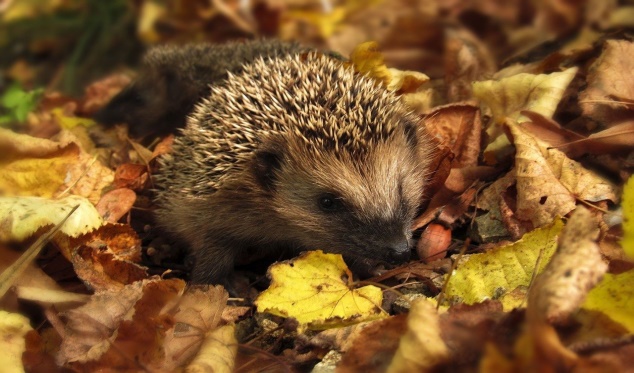 REGULAMIN:Cele konkursu:- rozbudzanie wrażliwości na piękno otaczającego świata- zatrzymanie w kadrze wycinka przyrody w okresie jesieni,- popularyzowanie twórczości fotograficznej    2. Warunki uczestnictwa:konkurs przeznaczony jest dla dzieci w wieku 4-6 lat;zadanie konkursowe to uchwycenie na zdjęciu przyrody jesienią;każda grupa może zgłosić nie więcej niż 5 prac;prace przekazane na konkurs powinny być pracami wykonanymi przezdziecko z pomocą rodzica/opiekuna; przystępując do konkursu uczestnikzapewnia, że: posiada pełnię praw autorskich do zgłoszonej pracy,nie kopiuje fotografii stworzonych przez inne osoby;     nie narusza praw autorskich osób trzecich i nie pobiera zdjęć z Internetu;praca konkursowa ma być zdjęciem wywołanym lub wydrukowanym w dowolnym formacie (preferowany format 10 cm x 15 cm);fotografie powinny być opatrzone na odwrocie metryczką zawierającątytuł zdjęcia, imię i nazwisko dziecka; wiek dziecka; nazwę i adres przedszkola;zdjęcie nie może zawierać ujęć twarzy i sylwetek osób;fotografia zgłoszona do konkursu przechodzi na własność organizatora;udział w konkursie jest równoznaczny z akceptacją jego warunków.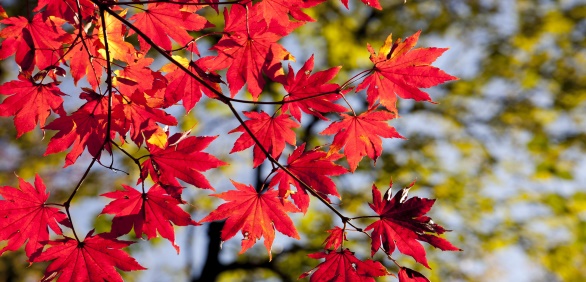 Terminarz konkursu:1. Zdjęcia wraz z wypełnionymi dokumentami (załączniki 1, 2, 3) należy dostarczyćosobiście lub nadesłać na adres organizatora konkursu w terminie od 20.09.2021 r. do 15.10.2021 r. do grupy nr 1 „Tygryski”.2. Kryteria oceniania: zgodność fotografii z tematyką konkursu, oryginalność wykonanego zdjęcia, pomysłowość.3. Komisja konkursowa wybierze spośród przekazanych prac, laureatówkonkursu i wyłoni spośród nich I, II, III miejsce oraz dwa wyróżnienia.4. Ogłoszenie wyników nastąpi 26.10.2021r .5. Autorzy nagrodzonych prac otrzymają dyplomy i nagrody. O wynikach konkursu wychowawcy grup zostaną powiadomieni pocztą e-mail.6. Organizator zastrzega sobie prawo do zmian, jeżeli wystąpią ważne powody lub nieprzewidziane okoliczności. Serdecznie zapraszamy wszystkie grupy do wzięcia udziału w konkursieKoordynator: Izabela Kowalska, Justyna Kłodzińska, Monika Wyszyńska.Skład Komisji Konkursowej:Przewodnicząca: dyrektor ZSP p. Wioletta GrochowiczWicedyrektor ZSP p. Dorota BieńkowskaNauczyciel religii p. Artur Szczęsny(Załącznik nr 1)KARTA ZGŁOSZENIOWA  Grupy do udziału w konkursie „Jesień kolorów ma wiele…”  Zespół Szkolno - Przedszkolny Przedszkole Nr 5 ul. Jana Pawła II 55, 05 -500 Piaseczno 1. Nazwa przedszkola ……………………………………………………………………………………....................... 2. Adres, e-mail i numer telefonu placówki ……………………………………………………………………………………....................... 3. Ilość nadesłanych prac ………………………………………………………………………………............................... 4. Imię i nazwisko, e-mail, numer telefonu osoby do kontaktu …………………………………									(Załącznik nr2)ZGODA NA NIEODPŁATNĄ PUBLIKACJĘ PRACY KONKURSOWEJ Zgodnie z Ustawą z dnia 4 lutego 1994 r. o prawie autorskim i prawach pokrewnych (Dz. U. Nr 24, poz. 83 z późn. zm.) oraz art. 23. Ustawy z dnia 23.04.1964 r. Kodeks cywilny (Dz. U. Nr 16, poz. 93 z późn. zm.) ja ....................................................................................................................................................... (imię i nazwisko rodzica/opiekuna prawnego)wyrażam zgodę na nieodpłatną publikację pracy mojego dziecka ....................................................................................................................................................... (imię i nazwisko)wykonanej w ramach konkursu „Jesień kolorów ma wiele…”Przekazanie praw do publikacji prac nie jest ograniczone czasowo, ani terytorialnie. ...................................................                     ....................................................................... (miejscowość i data)                              (podpis rodzica/ opiekuna prawnego )(Załącznik nr 3 )ZGODA RODZICÓW/OPIEKUNÓW DZIECKA....................................................................................................................................................... ( imię i nazwisko dziecka)Oświadczam, że wyrażam zgodę na udział mojej córki/mojego syna w konkursie „Jesień kolorów ma wiele…" organizowanym przez Zespół Szkolno - Przedszkolny Przedszkole Nr 5. Znam i akceptuję zapisy regulaminu konkursu. W związku z powyższym wyrażam zgodę na publikowanie na stronie internetowej Zespołu Szkolno - Przedszkolnego Przedszkola Nr 5 danych osobowych oraz wyników uzyskanych przez moje dziecko w konkursie. Ponadto potwierdzam, że zapoznałem się z informacją dotyczącą przetwarzania przez Zespół Szkolno - Przedszkolny Przedszkole Nr 5 danych osobowych mojego dziecka w związku z jego udziałem 
w konkursie „Jesień kolorów ma wiele…” zgodnie z art. 13 RODO. ......................................................                    ......................................................................          (miejscowość i data)                                       (podpis rodzica/ opiekuna prawnego ) Wyrażam zgodę na publikowanie na stronie internetowej Zespołu Szkolno - Przedszkolnego Przedszkola Nr 5 wizerunku mojego dziecka jako uczestnika konkursu „Jesień kolorów ma wiele…”........................................                      ...........................................................................................   (miejscowość i data)                             (czytelnie imię i nazwisko rodzica / opiekuna prawnego) KLAUZULA INFORMACYJNAadresowana do rodzica/opiekuna prawnego dziecka biorącego udział w konkursie „Jesień kolorów ma wiele…”Zgodnie z art. 13 ust. 1 i 2 ogólnego rozporządzenia o ochronie danych osobowych z dnia 27 kwietnia 2016 r. (RODO) informujemy, że: 1. Administratorem danych osobowych Pani/Pana dziecka jest: Zespół Szkolno – Przedszkolny Przedszkole Nr 5 ul. Jana Pawła II 55, 05- 500 Piaseczno, tel. 22 4842600, e-mail. sekretariat@cempiaseczno.edu.pl, adres strony internetowej: www.cempiaseczno.edu.pl 2. Inspektorem ochrony danych jest Pani Anna Pogorzelska, e-mail: rodoanka@gmail.com 3. Cel i podstawa prawna przetwarzania danych osobowych: a) udział w konkursie „Jesień kolorów ma wiele…” Pani/Pana dziecka; b) promowanie działalności placówki oraz osiągnięć i umiejętności ucznia art. 6 ust. 1 lit. a i art. 9 ust. 2 lit. a RODO c) wypełnienie obowiązku prawnego ciążącego na Administratorze wynikającego z Rozporządzenia MENiS z dnia 29 stycznia 2002r. w sprawie organizacji oraz sposobu przeprowadzania konkursów, turniejów i olimpiad (Dz. U. Nr 13, poz. 125, z 2009 r. Nr 126, poz. 1041, z 2014r. poz. 1290 oraz 
z 2017 r. poz. 1580) - art. 6 ust. 1 lit. c RODO 4. Dane osobowe Pani/Pana dziecka: a) nie będą przekazywane osobom trzecim; b) mogą być udostępniane podmiotom i organom upoważnionym do ich przetwarzania:  na podstawie odpowiednich przepisów prawa,  na podstawie zawartej z Administratorem umowy powierzenia przetwarzania danych osobowych; c) będą przetwarzane do czasu cofnięcia zgody na ich przetwarzanie. 5. Dane przechowywane będą do końca roku szkolnego 2021/2022. 6. Przysługujące Pani/Panu prawa na postawie RODO: a) prawo dostępu do swoich danych osobowych (art. 15), do ich sprostowania (art. 16), ograniczenia przetwarzania (art. 18). b) prawo do wniesienia skargi do Prezesa Urzędu Ochrony Danych Osobowych. 7. Podanie danych osobowych jest dobrowolne, ale niezbędne do udziału Pani/Pana dziecka 
w konkursie. 8.Podane dane osobowe nie będą służyć do monitorowania zachowania celem zautomatyzowanego podejmowania decyzji lub profilowania. .................................................................................................................. 
              data, imię i nazwisko rodzica / opiekuna prawnegoLp.Imię i nazwisko dzieckaWiek dziecka i nazwa grupyImię i nazwisko nauczyciela1.2.3.4.5.